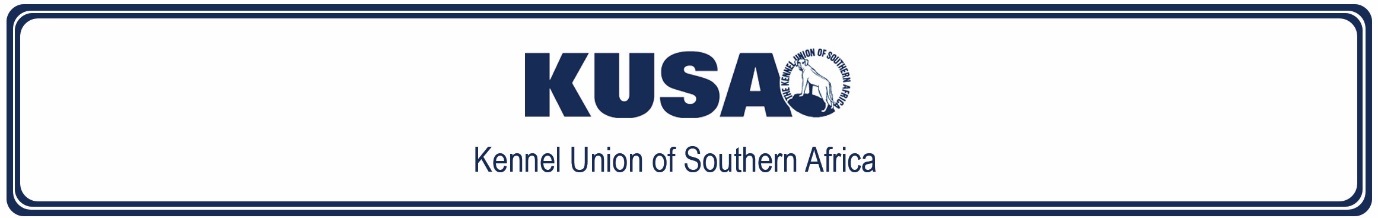 SCHEDULE 11 [C]KENNEL UNION OF SOUTHERN AFRICAREGULATIONS FOR TRICK DOG TESTSEXTRACTCHAMPION TRICK DOGTIPS FOR SUCCESSDogs must have passed their Advanced Trick Dog title to participate at this level.Dogs must be registered with KUSA (on any register) and the Registered Owner of the dog must be a Member in Good Standing of KUSA.Dogs must show eight (8) tricks from at least five (5) different categories and complete the three (3) compulsory requirements.The dog must demonstrate the ability to perform a KUSA discipline – this does not need to be done at a show. Alternatively, a copy of a record card proving the dog has qualified in a discipline will suffice.Handlers may have food on them provided it is in a pocket or treat bag and may reward their dog after each trick is performed (excludes Other and Chains). Luring will not be allowed.Show each trick twice consecutively unless specifically stated otherwise. I.e. show as described in the criteria and once again.Dogs must be off-lead unless leash-laws dictate otherwise, i.e. the park, training club etc.Pay close attention to the time a dog must hold a position, e.g. sit for 5 seconds and the distance the handler must be from the dog/object.It is strongly recommended that you pace out the measurements so the Evaluators know the trick was performed correctly.Wherever possible, tell the Evaluator what trick you are doing. This can be done via subtext, signs or simply saying what the trick will be.Preferably film in landscape to avoid you and/or the dog leaving the frame.Training aides may not be used, e.g. back up to mat, cones in Circle around handler etc.Party Trick – a ‘shotgun approach’ whereby more than one trick is submitted is not allowed.Other dogs/cats/pets should not be in the video unless required for the trick.Lists of tricks:Working ListTrickLink to video exampleOptional (choose 8 tricks from at least 5 categoriesOptional (choose 8 tricks from at least 5 categoriesBackwards workBackup away from handler (a specified number of dog's body length)Dog only backs up at least 10 dog body lengths in a straight linehttps://youtu.be/awSI9HMhJ6E Backwards workBackup onto object / stairsDog backs up at least 5 steps (e.g. staircase); front feet on 5th step or higher; handler to stand still (may not step onto stairs)https://youtu.be/pO5KnchvVXA Balance & CoordinationBalance Beam (Double rails)Beams to be + 5 x 5 cm wide, at least 2.5 m long; set dog shoulder width apart; height above ground higher than that of Advanced; entry/exit point must be stable surfacehttps://youtu.be/tvqfG_IXpGI Balance & CoordinationDog push ups (front and back feet on different balance beams or paw pods)Dog to go from down to stand 3 x; cue for each position; balance beams roughly same height as paw pods; balance beams roughly 5 x 5 cm wide and body length apartHandler InteractionCircle handler at distanceDog circles handler a distance of 3 m either way; dog to do at least 3 circles; no props allowedHandler InteractionFoot stallDog to place all 4 feet on underside of handler’s feet and balance for at least 3 secHold & FetchRetrieve – foodDog to retrieve desirable, easy to eat food item (e.g. meat, sausages, cheese, dog biscuits) and hold until handler takes it; item must be shown to camera; the handler must return the item to the dog to eathttps://youtu.be/y-CCZLDBlvY https://youtu.be/B5BILlHGfDc Hold & FetchRetrieve a certain colour e.g. white ballAt least 3 of the same objects available; no distance / hold / present necessary but dog must clearly pick up object; handler to state colour being fetchedhttps://youtu.be/d3KX-yI-ztg Hold & FetchRetrieve a hat and put on handlers’ headDog to retrieve hat from 2 m away; handler can be sitting on chair or floorNatural movementGaits on cue (walk, canter, trot)Dog to show change of pace independent of handler(this should not be a series of recalls; look at horse lunging videos for inspiration)Natural movementSide pass (dog moves laterally)Dog to move laterally for 6 steps in each of three positions around handler. Handler may move with the doghttps://youtu.be/ARTgpCuTP0w Off-the-floorJump (directed jumping - lateral)Handler remains still and sends dog ahead over two jumps but handler to be 4 m away from the dog laterally; dog must be set 4 m from the jumpJump       Comfortable for dogJump        4mDog                           Handler                 4mhttps://youtu.be/rm11gvi0ikk Off-the-floorJump (directed jumping - straight on)Handler remains still and sends the dog over one jump and redirects the dog left over another jump and then repeats the exercise directing the dog to the right; handler must stand sufficient far back from jump to show dog is being sent ahead; handler to stand at least 1.5m back from jumpOthersOwn trick (must be a chain)Chain must show at least 4 different tricks(please check definition of Chain)(The emphasis is on ‘own’ trick and not one from the Chain Category)https://youtu.be/9wi9VqDtrXI Paw tricksCross paws- one, then the other (while walking)Dog crosses front paws while walking, at least 6 steps (3 times with each paw) is required. Handler at least 5 dog lengths away from dogPropsPlatform (send to platform)The handler sends the dog ahead onto a platform suitable for its size that is at least 10 dog body lengths away. The dog must remain on the platform and perform 3 different tricks while remaining on the platform; sit/stand/down not acceptable at this levelhttps://youtu.be/2hV-yCr4UGs PropsPlatform (send to specific one)There must be 3 platforms in a row which should be + 3 m apart. The dog must be sent to the middle platform immediately followed by either the right or the left platform and immediately sent back to the middle (re-direct). The dog needs to perform a different trick on each platform (3 tricks). Handler must be at least 3 m from the platforms; sit/stand/down not acceptable at this levelhttps://youtu.be/ALBP15RcJl4 PropsProp interaction - dog to do 3 interactions with a propDog, on cue, interacts with the same prop in 3 different ways. Handler may be in any position. Handler may re-set the dog between behaviourshttps://youtu.be/bVlaLj4fc6k PropsTidy up toysDog must put 3 toys that are at least 5 body lengths away into a container that is closed at the start(no repeat necessary)Scent gamesFind it (area search)The dog finds, picks up and brings 5 articles to the handler - 1 lightly covered, 2 at least at dog heads height. The articles should not be easily visible to either the dog or the handler. Articles to be of at least 3 different types of materials and should be no larger than a tennis ball. The area should be +20 x 20 m but does not have to be square. The handler must remain outside the search area but does not have to be stationary; dog must not see the articles being put out(Articles must be shown to the camera)(No repeats necessary)https://youtu.be/jeZHOYtgHYI Scent gamesScent discrimination (Class A type)As per Advanced but the articles should be identical to each otherAdvanced: The dog must find an article belonging to the handler amongst 6 other articles and retrieve the correct article, a formal present is not required. The handler's article may be any object, including a toy. The other articles should show a variety of objects, at least 1 of which should be similar to the search article. The dog may not see the articles being put out. Handler must remain stationary, at least 3 m from the first article. The articles may be placed in any pattern(Don’t cue the dog over the articles and beware of confusing this with Find Your_________)https://youtu.be/hJ8wLfFJpC4 https://youtu.be/FP4Vd6RI1NI Sequence / chainAchoo! (fetch tissue from box, throw in trash)The dog fetches a tissue from a box and gives it to the handler. The handler returns it to the dog who takes it to a trash can and puts the tissue in it. The cue must be "Achoo". Handler in any position but may not assist the dog other than taking the tissue and returning it to the dog(Note this trick is a Sequence not a Chain)Sequence / chainBring me a soda from the fridge (open, fetch, close)/ item from a cupboardThe dog goes to the fridge, opens the door, which may have a tug attached to it, takes out a can or plastic bottle, closes the door and takes the drink to the handler. The dog may close the door before or after taking the object to the handler. The handler can be nearbyhttps://youtube.com/shorts/1MSu9BhuiyQ?feature=share https://youtu.be/L3U53Pw7jCc Sequence / chainJumpy's ball trick (come, go, backup, spins, touch, get it)Dog is a suitable distance from a ball or other toy. Handler cues dog to get the toy, but then changes the cue. Dog must abort getting the ball and follow the new cue. There should be at least 6 different cues in this game. The dog should give the impression to want the ball and not merely follow a sequence of cues(Note this trick is a Sequence not a Chain)https://youtu.be/mzs7hQk6bHg Sequence / chainPainting – PaintbrushDog to pick up paint brush, dip the brush in paint, paint, and put the brush away.; handler may assist by holding the paint container for the dogSequence / chainRetrieve mail (from mailbox)The dog opens a "lever" on a suitable container which is at an appropriate height for the dog and takes out an envelope (paper) and brings it to the handlerTarget tricksTarget (paw) - object/ handDog to touch its back paw with a front paw or vice versaCompulsory (handler and dog to perform all the tricks listed below)Compulsory (handler and dog to perform all the tricks listed below)OtherHandler and dog to perform a sequence of 5 tricks. The handler can’t reward the dog during the sequence, only once all 5 have been performed.Show 1xhttps://youtu.be/OLYq76HM0mA Party Trick (Creative)Handler to select a complex trick of their own choice that is worthy of the title of Champion; handlers may take a trick from a lower level but must elevate to a championship standard – we are looking to see that you have been inspired to teach your dog additional trick(s), or to elevate a trick, and can continue your Trick Dog journey without just doing a trick off the lists provided.Routines that overlap with KUSA’s branches of Dogsport are to be discouraged.Submissions may not contain more than one Party Trick.Show 1xKUSA Working DisciplineA dog must demonstrate a KUSA discipline at a minimum of the lowest level of that discipline (a record card will serve as proof). The demonstration must be of passable standard. For example, an Agility 1 run, Elementary Beginners Obedience test, confirmation test, Beginner Companion Dog, Flyball run etc.This test does not need to be conducted at an official competition but must show an actively running Discipline (i.e. Rescue Dog, Scent Dog and Mondioring can’t be used; the protection work in IGP will not be accepted for safety reasons).Show 1x or copy of record cardRallyDog Fun: https://youtu.be/poqL_prE5cs Obedience Heelwork: https://youtu.be/q-3l8Hkl71U Dog Jumping: https://youtu.be/ZWzCZvDDPpg 